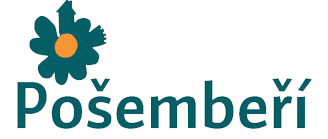 Závěrečná zpráva pro vyhodnocení akcePošlete prosím na email: vraj@posemberi.cz cca 2- 5 ks fotografií z Vašeho uklízení.Děkujeme za podporu a těšíme se na Vás v příštím roce.tým Regionu Pošembeří o.p.s.Bc. Gabriela Vraj, koordinátor úklidumobil: 727 946 341Tento Projekt je realizován s finančním přispěním Středočeského kraje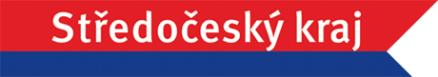 AKCI PODPORUJÍ: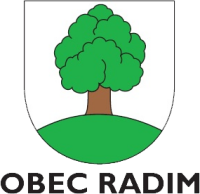 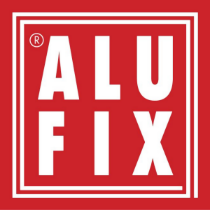 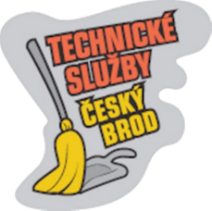 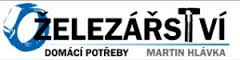 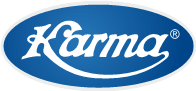 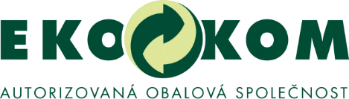 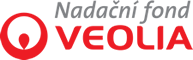 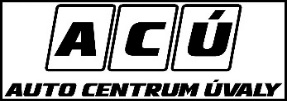 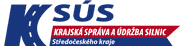 PROSTOR PRO POZNÁMKY, ZAKRESLENÍ PLÁNKU APOD.	KDE SE UKLÍZELO?KDY SE UKLÍZELO?SUBJEKT (vypište zde všechny organizace, které se účastnili úklidu):KOORDINÁTOR:TELEFON + EMAIL:Kolik se zúčastnilo dobrovolníků CELKEM?do 15 let:15 – 26 let:nad 26 let:Kolik se vytřídilo odpadu:Kolik se vytřídilo odpadu:SměsnýPlastySkloPapírSměsný (nepytlovaný) Objemný – pneu, počet ks: Poznámky k odpadu a třídění:Poznámky k odpadu a třídění:Co bylo pozitivní na celé akci/ konkrétně pro Vás?Co bylo pozitivní na celé akci/ konkrétně pro Vás?Co bylo na akci negativní?Co bylo na akci negativní?Vaše doporučení pro další ročník?Vaše doporučení pro další ročník?Vámi zjištěné problémové lokality/ černé skládky:Vámi zjištěné problémové lokality/ černé skládky:Další poznámky k akci:Další poznámky k akci: